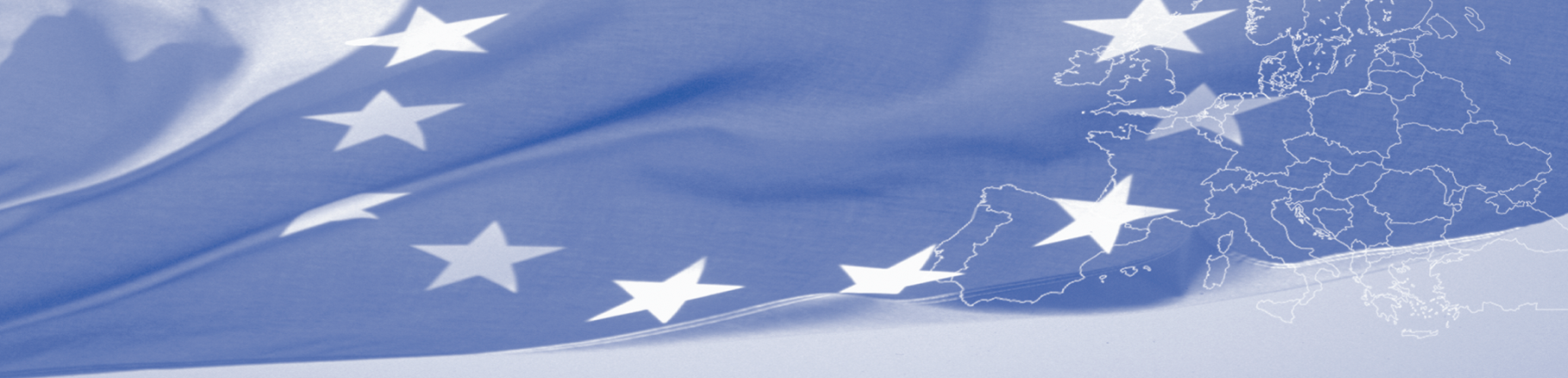  EurEthiCS Training Academy                         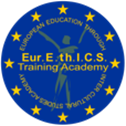 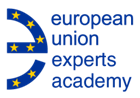 	    Accademia Europea di Musica Valente Associazione Orchestra Filarmonica Valente  Riconosciuta e iscritta all’Albo Regionale con determina dirigenziale N° 274 del 26/04/2018 si è provveduto all’iscrizione della suddetta Associazione di promozione sociale al N° 369/LE al Registro Regionale A. P. S.                          L’Accademia è Preparatory Academy Recognised EurEthICSIl corso è valido ai fini di rialscio del certificato europeo EQF4 e per l’inserimento nell’albo Europeo ANNO ACCADEMICO 2022/23Al Presidente dell'Associazione Orchestra Filarmonica ValenteIl /la sottoscritto/a.......................................................   nato/a a .......................................................................il .....................................Residente in.......................................CAP .................alla via....................................n°.............C.F.........................................................indirizzo e mail ...................................................................cell. ...........................................................Chiede di essere iscritto al   I°  -   II°  -   III°  corso di ...........................................................................                                                                                                                                                                      (Indicare la/le materie di teoria)ANNO ............................. CLASSE DI ..................................................................                (Indicare l’anno di studio)                                                      (Indicare lo strumento )Allega:Fotocopia della carta d’identità e cod. fiscaleRicevuta di versamento di € 300,00 per contributo funzionamento ordinario.I VERSAMENTI VANNO EFFETTUATI A NOME DELL'ISCRITTO/A  Dichiaro di aver preso visione del Programma artistico da svolgere.FIRMA.............................................................  FIRMA DEL GENITORE.....................................................                                                                            (dello studente)                                                                                (se minore)                          Il Direttore                                                           Il Presidente                                           Laerte Valente                                                             Prof. Salvatore Valente